深圳市光网视科技有限公司                                     产品规格书6口百兆PoE供电交换机ONV-H1064PLS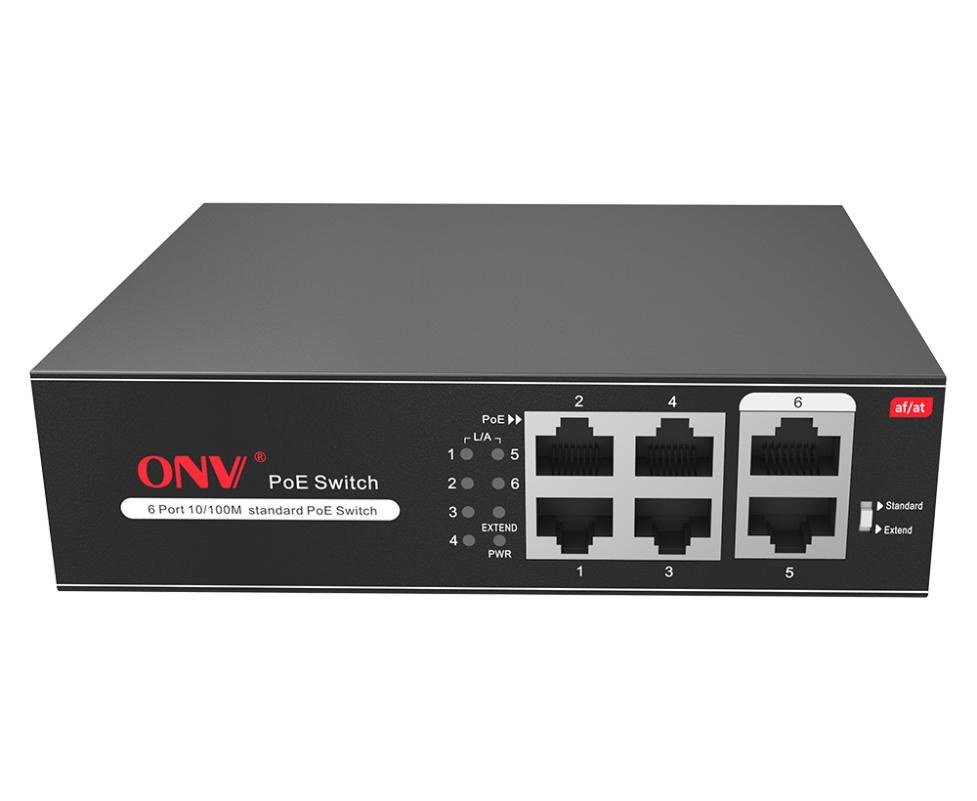 产品概述ONV-H1064PLS系列非网管PoE交换机，具备4个百兆电口+2个百兆上联电口，其中1-4口支持IEEE 802.3af/at标准PoE供电，单端口PoE功率达30W，整机最大PoE输出功率为65W。作为PoE供电设备，能自动检测识别符合标准的受电设备并通过网线为其供电。可通过网线为无线AP、网络摄像头、网络电话机、可视门禁对讲等POE终端设备供电，满足对高密度PoE供电有需求的网络环境，适合酒店、校园、厂区宿舍及中小型企业组建经济高效的网络。非网管机型，即插即用，无需配置，使用简单方便；产品特点百兆接入，双电口上行提供6个10/100Base-T RJ45端口，双上联电口，方便用户灵活组网，满足各种场景组网需求；◇ 所有端口支持无阻塞线速转发，传输更流畅。◇ 支持IEEE 802.3x全双工流控和Backpressure半双工流控。智能PoE供电功能◇  4个10/100Base-TX RJ45端口支持PoE供电，满足安防领域各种场景PoE供电的需求。◇ 符合IEEE 802.3af/at PoE供电标准，自动识别PoE设备进行供电，不损坏非PoE设备。整机最大PoE输出功率达65W，单端口最大PoE输出功率为30W。操作简单◇ 即插即用，无需配置，使用及维护简单方便。◇ 用户可通过电源指示灯(PWR)、端口状态指示灯（Link）、PoE工作指示灯轻松了解设备工作状态。创新功能（仅限带功能开关机型）长距离档：开启时，1-4端口速率降为10M，使用现有的双绞线，就可以突破双绞线百米传输的限制，传输距离最远可以达到250米；另一方面，可以解决因线路老化而导致的传输不畅问题。视频监控模式：随长距离开关一同开启，1-4口相互隔离但是都和 5-6口互通，可防止 DHCP 冲突，优化端口缓存利用率，减少广播风暴。设备稳定可靠◇ 主机低功耗、无风扇静音设计，镀锌钢材金属外壳，散热优良，保证产品稳定运行。◇ 设备完全符合3C、CE、FCC、RoHS安规要求，使用安全可靠。产品技术与规格产品尺寸规格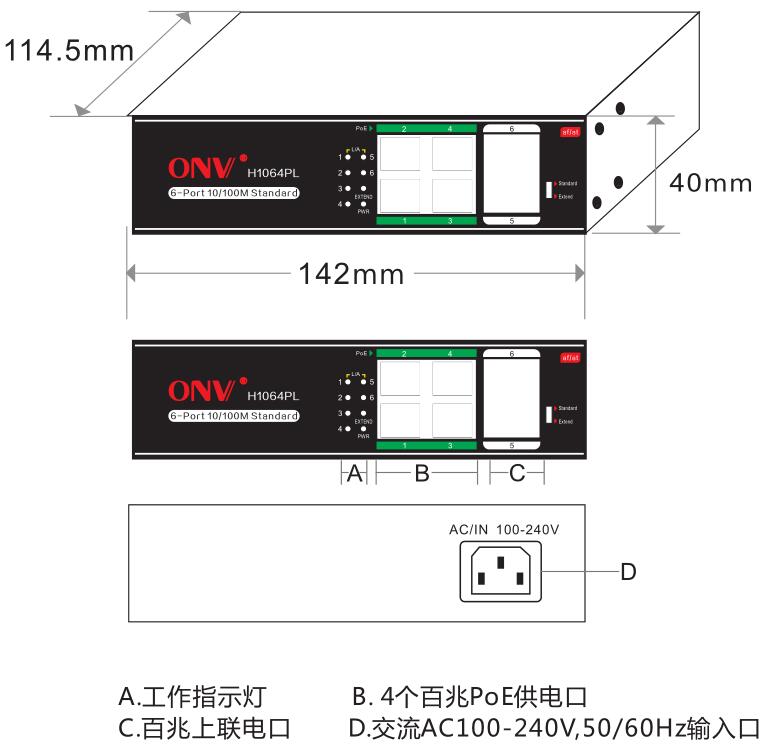 产品连接拓扑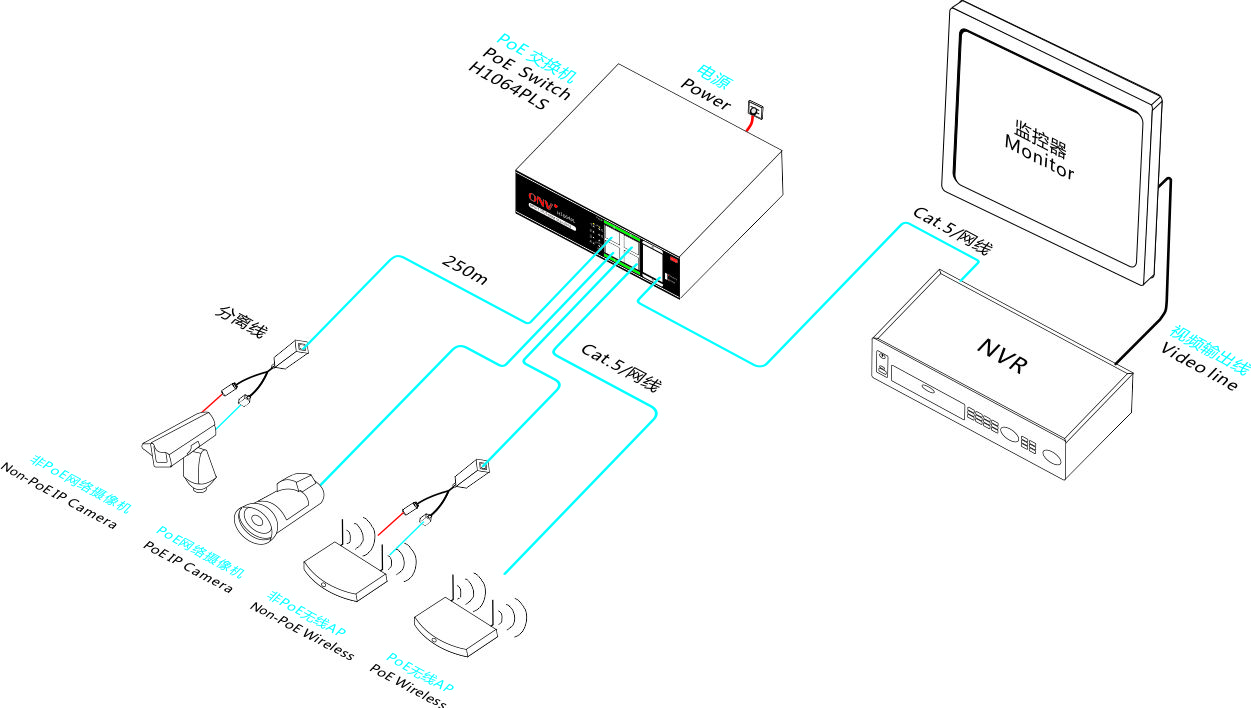 包装清单说明：本系列机型默认不配套挂耳，如需要配置，需要独立购买！订购信息联系我们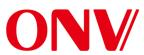 深圳市光网视科技有限公司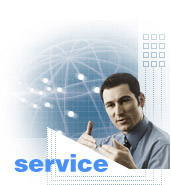 电  话：0755-33376606传  真：0755-33376608邮  箱：onv@onv.com.cn网  址：http://www.onv.com.cn地  址：深圳市福田区车公庙泰然大厦D座1003工厂地址：深圳市龙华区大浪街道新石社区新围华宁路59号4层5层6层关于文档本文档中的商标、图片、标识均归深圳市光网视科技有限公司所有。本文档可能含有预测信息，因此本文档信息仅供参考，不构成任何要约或承诺，本公司做出更正或修改恕不另行通知。版权所有 © 深圳市光网视科技有限公司  保留一切权利型号ONV-H1064PLSONV-H1108PLSONV-H1108PLS固定端口4个10/100Base-TX  POE口（Data/Power）2个10/100Base-TX 上联RJ45口 (Data)8个10/100Base-TX  POE口（Data/Power）2个10/100Base-TX 上联RJ45口 (Data)8个10/100Base-TX  POE口（Data/Power）2个10/100Base-TX 上联RJ45口 (Data)POE端口1-4端口支持IEEE802.3af/at标准POE供电1-8端口支持IEEE802.3af/at标准POE供电1-8端口支持IEEE802.3af/at标准POE供电功能开关1个（Extender+ CCTV）1个（Extender+ CCTV）1个（Extender+ CCTV）功能开关注意：当开关状态改变时，必须重启交换机，开关功能才可以生效注意：当开关状态改变时，必须重启交换机，开关功能才可以生效注意：当开关状态改变时，必须重启交换机，开关功能才可以生效网络协议IEEE802.3 10BASE-T； IEEE802.3i 10Base-T；IEEE802.3u 100Base-TX； IEEE802.3x IEEE802.3 10BASE-T； IEEE802.3i 10Base-T；IEEE802.3u 100Base-TX； IEEE802.3x IEEE802.3 10BASE-T； IEEE802.3i 10Base-T；IEEE802.3u 100Base-TX； IEEE802.3x 供电标准符合IEEE802.3af/at国际标准符合IEEE802.3af/at国际标准符合IEEE802.3af/at国际标准网口特性1-6 口10/100BaseT（X）自动侦测，全/半双工MDI/MDI-X自适应 1-10 口10/100BaseT（X）自动侦测，全/半双工MDI/MDI-X自适应 1-10 口10/100BaseT（X）自动侦测，全/半双工MDI/MDI-X自适应 转发模式存储转发（全线速）存储转发（全线速）存储转发（全线速）背板带宽1.6Gbps （无阻塞）2Gbps （无阻塞）2Gbps （无阻塞）包转发率@64byte0.89Mpps1.488Mpps1.488MppsMAC地址表1K2K2K包转发缓存768K1.25M1.25M双绞线传输10BASE-T ： Cat3,4,5 UTP(≤250 meter) 100BASE-TX ： Cat5 or later UTP(≤100 meter) 10BASE-T ： Cat3,4,5 UTP(≤250 meter) 100BASE-TX ： Cat5 or later UTP(≤100 meter) 10BASE-T ： Cat3,4,5 UTP(≤250 meter) 100BASE-TX ： Cat5 or later UTP(≤100 meter) 供电引脚默认1/2(+)，3/6(-)；可选订4/5(+)，7/8(-)，4芯供电默认1/2(+)，3/6(-)；可选订4/5(+)，7/8(-)，4芯供电默认1/2(+)，3/6(-)；可选订4/5(+)，7/8(-)，4芯供电最高单口/平均功率30W/15.4W30W/15.4W30W/15.4W总功率/输入电压65W （AC100-240V）100W （AC100-240V）100W （AC100-240V）整机功耗待机功耗：＜3W；满载功耗：＜65W待机功耗：＜5W；满载功耗：＜100W待机功耗：＜5W；满载功耗：＜100WLED指示灯电源指示灯 ：PWR（绿色） ； 网络指示灯 ： Link（黄色）； POE工作指示灯：PoE（绿色）；功能开关指示灯：EXTEND（绿色）。电源指示灯 ：PWR（绿色） ； 网络指示灯 ： Link（黄色）； POE工作指示灯：PoE（绿色）；功能开关指示灯：EXTEND（绿色）。电源指示灯 ：PWR（绿色） ； 网络指示灯 ： Link（黄色）； POE工作指示灯：PoE（绿色）；功能开关指示灯：EXTEND（绿色）。配套电源内置开关电源  AC：100～240V 50-60Hz 1A内置开关电源  AC：100～240V 50-60Hz 2.2A内置开关电源  AC：100～240V 50-60Hz 2.2A工作温度/湿度-20～+55°C；5%～90% RH无凝结-20～+55°C；5%～90% RH无凝结-20～+55°C；5%～90% RH无凝结存储温度/湿度-40～+75°C；5%～95% RH无凝结-40～+75°C；5%～95% RH无凝结-40～+75°C；5%～95% RH无凝结外观尺寸（L*W*H）142*114.5*40mm142*114.5*40mm195*130*40mm净重/毛重＜0.6kg / ＜1kg＜0.6kg / ＜1kg＜0.8kg / ＜1.2kg安装方式桌面式，壁挂式安装桌面式，壁挂式安装桌面式，壁挂式安装防雷/防护等级端口防雷：4KV 8/20us；防护等级：IP30端口防雷：4KV 8/20us；防护等级：IP30端口防雷：4KV 8/20us；防护等级：IP30安规认证3C；CE mark, commercial；CE/LVD EN60950；
FCC Part 15 Class B；RoHS；3C；CE mark, commercial；CE/LVD EN60950；
FCC Part 15 Class B；RoHS；3C；CE mark, commercial；CE/LVD EN60950；
FCC Part 15 Class B；RoHS；质保期交换机1年，电源2年，终身维护交换机1年，电源2年，终身维护交换机1年，电源2年，终身维护包装清单物品名称数量单位包装清单6口百兆POE供电交换机（ONV-H1064PLS）1台包装清单AC电源线1根包装清单快速使用指南1份包装清单保修卡与合格证1份设备名称设备信息ONV-H1064PLS非网管4个10/100M RJ45端口+ 2个10/100M 上联RJ45端口PoE交换机，1-4口支持IEEE 802.3af/at国际标准。调整功能开关，可实现1-4口VLAN隔离及10M/250米长距离传输，内置65W电源。ONV-H1108PLS非网管8个10/100M RJ45端口+ 2个10/100M 上联RJ45端口PoE交换机，1-8口支持IEEE 802.3af/at国际标准。调整功能开关，可实现1-8口VLAN隔离及10M/250米长距离传输，内置100W电源。